HER MÜSLÜMAN,KENDİ ÜLKESİNDEKİ MÜSLÜMANLARLA BİRLİKTE ORUÇ TUTMALI VE ONLARLA BİRLİKTE BAYRAM YAPMALIDIRكل مسلم يصوم ويفطر مع مسلمي بلدهباللغة التركية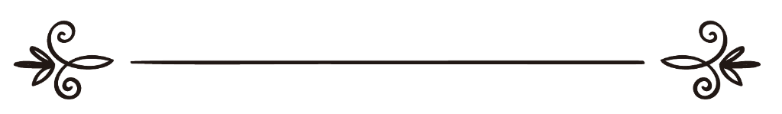 Salih b. Fevzân el-Fevzânاسم المؤلفصالح بن فوزان الفوزانÇevirenMuhammed Şahinترجمةمحمد شاهينGözden GeçirenAli Rıza Şahinمراجعةعلي رضا شاهينSoru: Örneğin Suudi Arabistan gibi, İslâm ülkelerinden birisinde Ramazan ayının girdiği sâbit olduğu ve diğer ülkelerde ise, Ramazan ayının girdiği ilan edilmediği zaman hüküm nedir?Suudi Arabistan halkı ile birlikte mi oruç tutacağız? İki ülkede durum farklı olduğu zaman ne yapılması gerekir?Cevap: Her müslüman,kendi ülkesindeki müslümanlarla birlikte oruç tutmalı ve onlarla birlikte bayram yapmalıdır. Müslümanların kendi bulundukları bölgede hilali görmeye özen göstermeleri ve kendi bölgelerinden uzakta bulunan başka bir yerde hilalin görülmesiyle oruca başlamamaları gerekir. Çünkü hilal farklı yerlerde ve farklı zamanlarda görülebilir. Bazı müslümanların müslüman olmayan bir ülkede bulunuyorlar ve çevrelerinde hilali gözetlemeye özen gösteren müslümanlar yoksa, bu durumda onların Suudi Arabistan halkı ile birlikte oruç tutmalarında bir sakınca yoktur.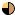 